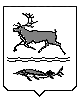 МУНИЦИПАЛЬНОЕ ОБРАЗОВАНИЕ«СЕЛЬСКОЕ ПОСЕЛЕНИЕ КАРАУЛ»ТАЙМЫРСКОГО ДОЛГАНО-НЕНЕЦКОГО МУНИЦИПАЛЬНОГОРАЙОНААДМИНИСТРАЦИЯП О С Т А Н О В Л Е Н И Еот 17 января 2018г. № 3 -ПВ соответствии с Федеральным законом Российской Федерации от 06.10.2003 года №131 - ФЗ «Об общих принципах организации местного самоуправления в Российской Федерации», Законом Красноярского края от 15.10.2015 № 9-3724 «О закреплении вопросов местного значения за сельскими поселениями Красноярского края», Уставом муниципального образования «Сельское поселение Караул» Таймырского Долгано-Ненецкого муниципального района Администрация сельского поселения КараулПОСТАНОВЛЯЕТ:Признать утратившим силу Постановление Администрации сельского поселения Караул от 20 декабря 2017 года № 82-П «Об утверждении муниципальной программы «Обеспечение пожарной безопасности на территории сельского поселения Караул на 2018-2020 годы» с 01.01.2018 года.Опубликовать настоящее Постановление в Информационном вестнике «Усть–Енисеец» и разместить на официальном сайте сельского поселения Караул.Контроль за исполнением настоящего Постановления возложить на Заместителя Руководителя Администрации сельского поселения Караул по вопросам развития инфраструктуры Н.Б. Гурину.И.О. Руководителя Администрации сельского поселения Караул				                     Д.В. ЯптунэОб  утрате силы Постановления Администрации сельского поселения Караул от 20 декабря 2017 года № 82-П «Об утверждении муниципальной программы «Обеспечение пожарной безопасности на территории сельского поселения Караул на 2018-2020 годы»